REGULAMINKONKURSU RECYTATORSKIEGO
,,Mój przyjaciel - MIŚ”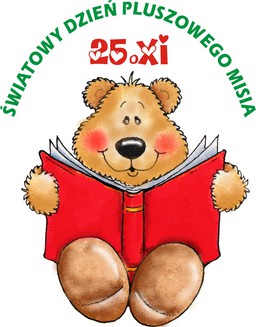  Cele konkursu: popularyzowanie poezji dziecięcej,rozwijanie zdolności recytatorskich,zachęcanie do występów na scenie,prezentacja umiejętności dzieci,uczenie rywalizacji w przyjaznej atmosferze.Zasady uczestnictwa: konkurs przeznaczony jest dla dzieci z wszystkich grup przedszkolnych,konkurs zostanie przeprowadzony dla dwóch kategorii wiekowych:- młodszej grupy wiekowej - „Misie” i „Biedronki”,- starszej grupy wiekowej - oddziałów „0”,konkurs będzie miał formę prezentacji dowolnego wiersza o misiu,zgłoszenia do konkursu należy kierować do wychowawców grup do dnia 
22 listopada 2021 roku. Przebieg konkursu:
Konkurs odbędzie się w dniu 26 listopada 2021 r.Kryteria oceny:
Komisja powołana przez organizatora dokona oceny prezentacji według następujących kryteriów:odpowiedni do wieku i możliwości dziecka dobór tekstu i jego pamięciowe opanowanie (od 3 do 5 zwrotek czyli 10-20 wersów),interpretacja tekstu,ogólny wyraz artystyczny  (uzasadniony gest sceniczny, strój, rekwizyty). Nagrody dla zwycięzców:Laureaci I, II, III miejsca otrzymają nagrody rzeczowe oraz dyplomy.
Ogłoszenie wyników i wręczenie nagród nastąpi w dniu 26 listopada 2021r.
Organizatorem konkursu w ramach Światowego Dnia Pluszowego Misia jest: Biblioteka Szkolna.